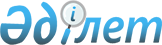 О внесении изменений в решение Жанибекского районного маслихата от 24 декабря 2012 года № 9-1 "О районном бюджете на 2013-2015 годы"
					
			Утративший силу
			
			
		
					Решение Жанибекского районного маслихата Западно-Казахстанской области от 30 января 2013 года № 10-1. Зарегистрировано Департаментом юстиции Западно-Казахстанской области 13 февраля 2013 года № 3180. Утратило силу решением Жанибекского районного маслихата Западно-Казахстанской области от 26 февраля 2014 года № 21-5      Сноска. Утратило силу решением Жанибекского районного маслихата Западно-Казахстанской области от 26.02.2014 № 21-5.      В соответствии с Бюджетным кодексом Республики Казахстан от 4 декабря 2008 года, Законом Республики Казахстан "О местном государственном управлении и самоуправлении в Республике Казахстан" от 23 января 2001 года районный маслихат РЕШИЛ:



      1. Внести в решение Жанибекского районного маслихата "О районном бюджете на 2013-2015 годы" от 24 декабря 2012 года № 9-1 (зарегистрированное в Реестре государственной регистрации нормативных правовых актов за № 3143, опубликованное 1 января, 11 января, 18 января, 25 января, 1 февраля 2013 года в газете "Шұғыла" № 1, № 2, № 3, № 4, № 5), следующие изменения:



      приложение 1 к указанному решению изложить в новой редакции согласно приложению к настоящему решению.



      2. Настоящее решение вводится в действие с 1 января 2013 года.      Председатель сессий              М. М. Карабалиев

      Секретарь маслихата              Т. З. Кадимов

Приложение

к решению районного маслихата

от 30 января 2013 года № 10-1Приложение 1

к решению районного маслихата

от 24 декабря 2012 года № 9-1 Районный бюджет на 2013 годтыс. тенге
					© 2012. РГП на ПХВ «Институт законодательства и правовой информации Республики Казахстан» Министерства юстиции Республики Казахстан
				КатегорияКатегорияКатегорияКатегорияКатегорияСуммаКлассКлассКлассКлассСуммаПодклассПодклассПодклассСуммаСпецификаСпецификаСуммаНаименованиеСуммаІ. ДОХОДЫ2 155 3151Налоговые поступления203 57601Подоходный налог82 2002Индивидуальный подоходный налог82 20003Социальный налог78 0001Социальный налог78 00004Налоги на собственность40 1691Налоги на имущество31 0953Земельный налог7524Налог на транспортные средства7 7005Единый земельный налог62205Внутренние налоги на товары, работы и услуги2 5292Акцизы4203Поступления за использование природных и других ресурсов8004Сборы за ведение предпринимательской и профессиональной деятельности1 30908Обязательные платежи, взимаемые за совершение юридически значимых действии и (или) выдачу документов уполномоченными на то государственными органами или должностными лицами6781Государственная пошлина6782Неналоговые поступления28101Доходы от государственной собственности2305Доходы от аренды имущества, находящегося в государственной собственности23004Штрафы, пени, санкции, взыскания, налагаемые государственными учреждениями, финансируемыми из государственного бюджета, а также содержащимися и финансируемыми из бюджета (сметы расходов)

Национального Банка Республики Казахстан511Штрафы, пени, санкции, взыскания, налагаемые государственными учреждениями, финансируемыми из государственного бюджета, а также содержащимися и финансируемыми из бюджета (сметы расходов) Национального Банка Республики Казахстан, за исключением поступлений от организаций нефтяного сектора514Поступления трансфертов1 951 45802Трансферты из вышестоящих органов государственного управления1 951 4582Трансферты из областного бюджета1 951 458Функциональная группаФункциональная группаФункциональная группаФункциональная группаФункциональная группаСуммаФункциональная подгруппаФункциональная подгруппаФункциональная подгруппаФункциональная подгруппаСуммаАдминистратор бюджетных программАдминистратор бюджетных программАдминистратор бюджетных программСуммаПрограммаПрограммаСуммаНаименованиеСуммаІІ. ЗАТРАТЫ2 149 78101Государственные услуги общего характера169 65601Представительные, исполнительные и другие органы, выполняющие общие функции государственного управления157 093112Аппарат маслихата района (города областного значения)11 593001Услуги по обеспечению деятельности маслихата района (города областного значения)11 593122Аппарат акима района (города областного значения)46 105001Услуги по обеспечению деятельности акима района (города областного значения)46 105003Капитальные расходы государственного органа0123Аппарат акима района в городе, города районного значения, поселка, аула (села), аульного (сельского) округа99 395001Услуги по обеспечению деятельности акима района в городе, города районного значения, поселка, аула (села), аульного (сельского) округа96 795022Капитальные расходы государственного органа2 60009Прочие государственные услуги общего характера12 563459Отдел экономики и финансов района (города областного значения)12 563001Услуги по реализации государственной политики в области формирования и развития экономической политики, государственного планирования, исполнения бюджета и управления коммунальной собственностью района (города областного значения)12 493002Создание информационных систем7002Оборона14 41301Военные нужды3 846122Аппарат акима района (города областного значения)3 846005Мероприятия в рамках исполнения всеобщей воинской обязанности3 84602Организация работы по чрезвычайным ситуациям10 567122Аппарат акима района (города областного значения)10 567006Предупреждение и ликвидация чрезвычайных ситуаций масштаба района (города областного значения)10 000007Мероприятия по профилактике и тушению степных пожаров районного (городского) масштаба, а также пожаров в населенных пунктах, в которых не созданы органы государственной противопожарной службы56704Образование1 489 37601Дошкольное воспитание и обучение145 591464Отдел образования района (города областного значения)145 591009Обеспечение деятельности организаций дошкольного воспитания и обучения127 641040Реализация государственного образовательного заказа в дошкольных организациях образования17 95002Начальное, основное среднее и общее среднее образование900 110123Аппарат акима района в городе, города районного значения, поселка, аула (села), аульного (сельского) округа293005Организация бесплатного подвоза учащихся до школы и обратно в аульной (сельской) местности293464Отдел образования района (города областного значения)899 817003Общеобразовательное обучение848 633006Дополнительное образование для детей51 18409Прочие услуги в области образования443 675464Отдел образования района (города областного значения)44 277001Услуги по реализации государственной политики на местном уровне в области образования6 681005Приобретение и доставка учебников, учебно-методических комплексов для государственных учреждений образования района (города областного значения)15 107007Проведение школьных олимпиад, внешкольных мероприятий и конкурсов районного (городского) масштаба1 100015Ежемесячные выплаты денежных средств опекунам (попечителям) на содержание ребенка сироты (детей-сирот), и ребенка (детей), оставшегося без попечения родителей4 792020Обеспечение оборудованием, программным обеспечением детей-инвалидов, обучающихся на дому800067Капитальные расходы подведомственных государственных учреждений и организаций15 797466Отдел архитектуры, градостроительства и строительства района (города областного значения)399 398037Строительство и реконструкция объектов образования399 39806Социальная помощь и социальное обеспечение177 26702Социальная помощь160 912451Отдел занятости и социальных программ района (города областного значения)160 912002Программа занятости51 534005Государственная адресная социальная помощь13 000006Оказание жилищной помощи 4 633007Социальная помощь отдельным категориям нуждающихся граждан по решениям местных представительных органов23 577010Материальное обеспечение детей-инвалидов, воспитывающихся и обучающихся на дому1 238014Оказание социальной помощи нуждающимся гражданам на дому14 732016Государственные пособия на детей до 18 лет40 000017Обеспечение нуждающихся инвалидов обязательными гигиеническими средствами и предоставление услуг специалистами жестового языка, индивидуальными помощниками в соответствии с индивидуальной программой реабилитации инвалида4 611023Обеспечение деятельности центров занятости населения7 58709Прочие услуги в области социальной помощи и социального обеспечения16 355451Отдел занятости и социальных программ района (города областного значения)16 355001Услуги по реализации государственной политики на местном уровне в области обеспечения занятости и реализации социальных программ для населения14 446011Оплата услуг по зачислению, выплате и доставке пособий и других социальных выплат1 90907Жилищно-коммунальное хозяйство26 64302Коммунальное хозяйство692123Аппарат акима района в городе, города районного значения, поселка, аула (села), аульного (сельского) округа392014Организация водоснабжения населенных пунктов392466Отдел архитектуры, градостроительства и строительства района (города областного значения)300006Развития системы водоснабжения30003Благоустройство населенных пунктов25 951123Аппарат акима района в городе, города районного значения, поселка, аула (села), аульного (сельского) округа5 870008Освещение улиц населенных пунктов5 870458Отдел жилищно-коммунального хозяйства, пассажирского транспорта и автомобильных дорог района (города областного значения)20 081016Обеспечение санитарии населенных пунктов5 062018Благоустройство и озеленение населенных пунктов15 01908Культура, спорт, туризм и информационное пространство149 34201Деятельность в области культуры80 437457Отдел культуры, развития языков, физической культуры и спорта района (города областного значения)80 437003Поддержка культурно-досуговой работы80 43702Спорт2 880457Отдел культуры, развития языков, физической культуры и спорта района (города областного значения)2 880009Проведение спортивных соревнований на районном (города областного значения) уровне590010Подготовка и участие членов сборных команд района (города областного значения) по различным видам спорта на областных спортивных соревнованиях2 29003Информационное пространство50 705456Отдел внутренней политики района (города областного значения)7 850002Услуги по проведению государственной информационной политики через газеты и журналы7 850457Отдел культуры, развития языков, физической культуры и спорта района (города областного значения)42 855006Функционирование районных (городских) библиотек42 85509Прочие услуги по организации культуры, спорта, туризма и информационного пространства15 320456Отдел внутренней политики района (города областного значения)7 746001Услуги по реализации государственной политики на местном уровне в области информации, укрепления государственности и формирования

социального оптимизма граждан6 746003Реализация мероприятий в сфере молодежной политики1 000457Отдел культуры, развития языков, физической культуры и спорта района (города областного значения)7 574001Услуги по реализации государственной политики на местном уровне в области культуры, развития языков, физической культуры и спорта7 57410Сельское, водное, лесное, рыбное хозяйство, особо охраняемые природные территории, охрана окружающей среды и животного мира, земельные отношения58 41901Сельское хозяйство7 901459Отдел экономики и финансов района (города областного значения)7 901099Реализация мер по оказанию социальной поддержки специалистов7 90106Земельные отношения6 325463Отдел земельных отношений района (города областного значения)6 325001Услуги по реализации государственной политики в области регулирования земельных отношений на территории района (города областного значения)6 32509Прочие услуги в области сельского, водного, лесного, рыбного хозяйства, охраны окружающей среды и земельных отношений44 193475Отдел предпринимательства, сельского хозяйства и ветеринарии района (города областного значения)44 193013Проведение противоэпизоотических мероприятий44 19311Промышленность, архитектурная, градостроительная и строительная

деятельность9 33702Архитектурная, градостроительная и строительная деятельность9 337466Отдел архитектуры, градостроительства и строительства района (города областного значения)9 337001Услуги по реализации государственной политики в области строительства, улучшения архитектурного облика городов, районов и населенных пунктов области и обеспечению рационального и эффективного градостроительного освоения территории района (города областного значения)7 728015Капитальные расходы государственного органа1 60912Транспорт и коммуникации15 00001Автомобильный транспорт15 000458Отдел жилищно-коммунального хозяйства, пассажирского транспорта и автомобильных дорог района (города областного значения)15 000023Обеспечение функционирования автомобильных дорог15 00013Прочие35 29109Прочие35 291123Аппарат акима района в городе, города районного значения, поселка, аула (села),

аульного (сельского) округа13 063040Реализация мер по содействию экономическому развитию регионов в рамках Программы "Развитие регионов" 13 063458Отдел жилищно-коммунального хозяйства, пассажирского транспорта и автомобильных дорог района (города областного значения)7 191001Услуги по реализации государственной политики на местном уровне в области жилищно-коммунального хозяйства, пассажирского транспорта и автомобильных дорог7 191459Отдел экономики и финансов района (города областного значения)4 000012Резерв местного исполнительного органа района (города областного значения)4 000475Отдел предпринимательства, сельского хозяйства и ветеринарии района (города областного значения)11 037001Услуги по реализации государственной политики на местном уровне в области развития предпринимательства, промышленности, сельского хозяйства и ветеринарии11 03714Обслуживание долга701Обслуживание долга7459Отдел экономики и финансов района (города областного значения)7021Обслуживание долга местных исполнительных органов по выплате вознаграждений и иных платежей по займам из областного бюджета715Трансферты5 03001Трансферты5 030459Отдел экономики и финансов района (города областного значения)5 030024Целевые текущие трансферты в вышестоящие бюджеты в связи с передачей функций государственных органов из нижестоящего уровня государственного управления в вышестоящий5 030III. ЧИСТОЕ БЮДЖЕТНОЕ КРЕДИТОВАНИЕ38 948Бюджетные кредиты38 94810Сельское, водное, лесное, рыбное хозяйство, особо охраняемые природные территории, охрана окружающей среды и животного мира, земельные отношения38 94801Сельское хозяйство38 948459Отдел экономики и финансов района (города областного значения)38 948018Бюджетные кредиты для реализации мер социальной поддержки специалистов38 948IV. САЛЬДО ПО ОПЕРАЦИЯМ С ФИНАНСОВЫМИ АКТИВАМИ0Приобретение финансовых активов013Прочие009Прочие0459Отдел экономики и финансов района (города областного значения)0014Формирования или увеличения уставного капитала юридических лицV. ДЕФИЦИТ (ПРОФИЦИТ) БЮДЖЕТА-33 414VI. ФИНАНСИРОВАНИЕ ДЕФИЦИТА (ИСПОЛЬЗОВАНИЕ ПРОФИЦИТА) БЮДЖЕТА33 414КатегорияКатегорияКатегорияКатегорияКатегорияСуммаКлассКлассКлассКлассСуммаПодклассПодклассПодклассСуммаНаименованиеСумма7Поступления займов38 94801Внутренние государственные займы38 9482Договоры займа38 948Функциональная группаФункциональная группаФункциональная группаФункциональная группаФункциональная группаСуммаФункциональная подгруппаФункциональная подгруппаФункциональная подгруппаФункциональная подгруппаСуммаАдминистратор бюджетных программАдминистратор бюджетных программАдминистратор бюджетных программСуммаПрограммаПрограммаСуммаНаименованиеСумма16Погашение займов5 53401Погашение займов5 534459Отдел экономики и финансов района (города областного значения)5 534005Погашение долга местного исполнительного органа перед вышестоящим бюджетом5 534